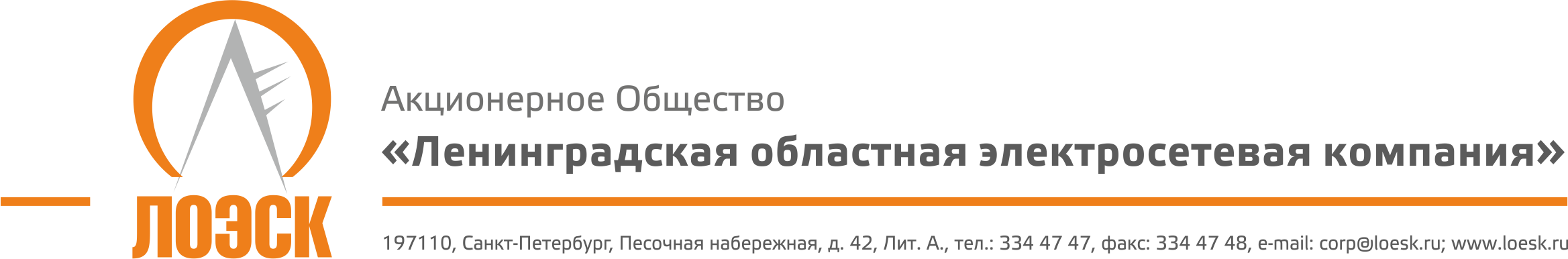 Акционерное общество«Ленинградская областная электросетевая компания» (АО «ЛОЭСК») настоящим приглашает к участию в открытом запросе предложений на выполнение работ по разработке проекта «Схема перспективного развития электрических сетей напряжением 6-10 кВ муниципальных образований Заневское городское поселение и Колтушское сельское поселение Всеволожского района Ленинградской области на период до 2020г. с прогнозом до 2025г.»Заказчик вправе в любое время отказаться от проведения настоящего запроса предложений, в т.ч. отказаться от выбора победителя после вскрытия заявок на участие в запросе предложений, а также от заключения договора с победителем запроса предложений.Дата публикации:30.05.2018 г.Предмет запроса предложений:Выполнение работ по разработке проекта «Схема перспективного развития электрических сетей напряжением 6-10 кВ муниципальных образований Заневское городское поселение и Колтушское сельское поселение Всеволожского района Ленинградской области на период до 2020г. с прогнозом до 2025г.»Начальная (максимальная) цена договора:Список лотов и их начальные (максимальные) цены, объем работ указаны в Таблице №1 «Состав закупки».Предложение по цене Претендента не может быть снижено более чем на 30 процентов от начальной (максимальной) цены лота (минимальная цена). Срок выполнения работ:Согласно Таблице 1 «Состав закупки»Место выполнения работ:Ленинградская областьМестонахождение Заказчика:187342, Ленинградская область, г. Кировск, ул. Ладожская, д.3АПочтовый адрес Заказчика:197110, г. Санкт-Петербург, Песочная наб., д.42 «А»Контактное лицо:Ахметшина Лилия Расимовна, тел./факс: (812) 3344747(доб.1623),Ahmetshina-LR@loesk.ruДокументация о запросе предложений:Предоставляется в течение двух рабочих дней с даты поступления письменного требования, составленного в произвольной форме, по адресу: (пн.-чт.: с 8.30 до 17.30; пт.: с 8.30 до 16.15; сб., вс.-выходной). Документация о запросе предложений размещена на официальном сайте Единой информационной системы в сфере закупок www.zakupki.gov.ru и на сайте АО «ЛОЭСК» www.loesk.ru.Место и срок подачи заявок на участие в запросе предложений:Заявки могут быть представлены Заказчику по адресу: 197110, г. Санкт-Петербург, Песочная набережная, 42 «А», администратору на ресепшн.Не позднее: 05.06.2018 г. 09:00 (мск)Внимание! В АО «ЛОЭСК» действует пропускная система. При доставке заявок нарочно (курьером или представителем Претендента) рекомендуется учитывать время на получение пропуска и регистрацию заявки. При себе иметь удостоверение личности. Заявки, зарегистрированные позже окончания срока их приёма, к рассмотрению не допускаются.Место проведения запроса предложений:г. Санкт-Петербург, Песочная наб., д. 42, лит. «А», каб. 309Дата и время публичного вскрытия конвертов с заявками:05.06.2018 г. 09:00 (мск)Срок рассмотрения заявок и подведения итогов запроса предложений:  не позднее07.06.2018 г.